Banana bread recipe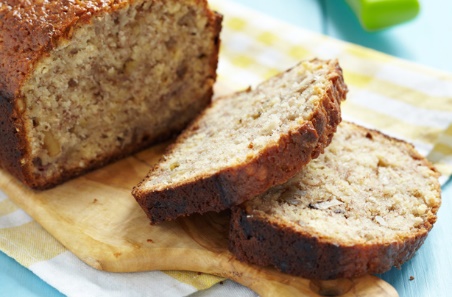 Serves: 8.  Prep: 10 Min.  Cooking: 35 Min (May Need An Extra 5 Mins)Ingredients75g (3oz) butter or margarine100g (4oz) soft brown sugar1 egg, beaten2 large ripe bananas225g (8oz) self-raising flour1/2 tsp ground allspice and a pinch of saltHandful of dried fruit (dates are good) or chopped walnuts (optional)MethodPreheat the oven to 190C, gas 5. Cream the butter and sugar together in a large bowl until fluffy then beat in the egg gradually.Add dried fruit. Mash the bananas then stir into the mixture. Fold in the flour, allspice and salt.Spoon into a greased and lined loaf tin and bake in the centre of the oven for 35-40 mins, or until a skewer inserted into the centre comes out clean.When cooked, leave the banana bread in the tin for a few mins before turning out to cool on a wire rack.Serve the banana bread sliced, spread with butter or margarine.Top tip for making Banana breadDon't throw away bananas if they start to turn brown – just pop them in the freezer. Use frozen for smoothies, or defrost to make banana bread and cakes.
Taken from www.goodtoknow.co.uk/recipes